SISTEMA DE INFORMAÇÃO E DIAGNÓSTICOÉ expressamente proibido qualquer tipo de intervenção em Área de Preservação Permanente. Deverá ser observada rigorosamente a formatação deste formulário, não sendo permitida qualquer inclusão, exclusão ou alteração de campos, sob pena de não aceitação do documento.Enquadramento: Posto de abastecimento de combustíveis (não revendedor) somente com tanque aéreo.Descrição da atividade desenvolvida: .................................................................................................. ...................................................................................................................................................................Capacidade total de armazenamento: ............................ LitrosCapacidade total de Armazenamento (CA) > 15.000Litros e ≤ 60.000LitrosRazão Social/Nome: ...........................................................................................................................................................................................................................................................................................Nome Fantasia: .................................................................................. CNPJ/CPF: .................................Endereço: ..............................................................................................................................  Nº ............ Bairro: .......................................................................................................................................................Cidade: ................................................................. CEP: ................................. Tel: (.....) .........................Representante LegalNome:........................................................................................................................................................Telefone para contato: (....... )  ........................................E- mail: ......................................................................................................................................................Responsável Técnico pelo preenchimento deste FormulárioNome:...............................................................................................................................................Telefone para contato: (.....) ..................................   Número da ART.................................................E-mail:...............................................................................................................................................Endereço para Correspondência: ..................................................................................................................................................................................................................................................................II.1 Localização  Zona Urbana                         Zona RuralInserida em área: Industrial     Residencial     Comercial     Mista     Outra. Especificar: ...................................II.2 Há residência(s) de terceiros no entorno (raio de 100m) do empreendimento? 	 Sim                                         NãoII.3 A área está inserida em Unidade de Conservação (UC) ou em sua zona de amortecimento? Sim.      Distância da UC (km): .............................................                  Nome da unidade de conservação: ........................................................................................                  No do documento referente à anuência, se aplicável:............................................................. NãoII.4 O empreendimento ocupa Área de Preservação Permanente (APP), assim definida pela Lei Federal 12.651/12? Deve-se considerar toda e qualquer estrutura e unidade, mesmo que de apoio, como área do empreendimento, observando especialmente a localização de topos de morros, rios, córregos, riachos, nascentes, lagoas, reservatórios, praias e estuários. Sim. Tipo de APP: ............................................................... Tamanho da área ocupada: .......... (m²).    	O que está em APP? .................................................................................................................. Não.*A área da atividade não deve corresponder a Área de Preservação Permanente (APP), excetuam-se somente os casos de interesse social e utilidade pública previstos na Lei Federal 12.651/12 (artigo 3º, incisos VIII e IX), devidamente comprovados, situação em que deverá ser formulada consulta ao IEMA, acompanhada de proposta de Medida Compensatória pela utilização de tal área. Quando localizado em áreas a montante de captação de água a construção deve garantir a preservação da citada captaçãoII.5 Se a resposta do item anterior for NÃO, existe corpo hídrico no entorno até 100 m?  Sim. Especificar o tipo: ..............................................................................  Distância: ............... (m).  NãoII.6 Haverá supressão de vegetação? Sim.       Nº do documento referente à autorização expedida pelo IDAF: ......................................... Não.II.7 Vegetação no entorno (pastagens, mata/floresta, plantações (café, hortaliças, etc.)). Possui. Especificar: ..............................................................................................................................  Não possui.II.8 Implantação do empreendimento:Haverá movimentação de terra (corte, aterro ou terraplanagem) na área do empreendimento? Sim                        NãoPreencher SID de terraplanagem.III.1 Coordenadas dos vértices da Poligonal (mínimo de 04 pontos):UTM (N): ................................................                  UTM (E): ................................................                  UTM (N): ................................................                  UTM (E): ................................................                  UTM (N): ................................................                  UTM (E): ................................................                  UTM (N): ................................................                  UTM (E): ................................................                  UTM (N): ................................................                  UTM (E): ................................................                  UTM (N): ................................................                  UTM (E): ................................................                  OBS: O Datum utilizado deverá ser o WGS 84 e as coordenadas em UTMIV.1 Fase do empreendimento: Planejamento     Instalação     Operação.Previsão de início da operação: .................................    Data de início da atividade: .............................IV.2 Número de empregados: .....................................IV.3 Horário de Funcionamento: ...............................................................................................................IV.4 Atividades/serviços desenvolvidas no local:Abastecimento:  Álcool.      Gasolina.      Diesel.      GNV.      Outro:...................................... Realiza atividade de lavador de veículos?  Sim                        Não           Licença Ambiental: .......................................................................................................................Realiza atividade de manutenção de veículos?  Sim                        Não           Licença Ambiental: .......................................................................................................................Realiza outra atividade? Sim                        Não           Especificar: ....................................................................................................................................IV.5 Número de bombas de abastecimento: ......................................................................................IV.6 Número de tanques: ....................................................................................................................IV.7 Volume total instalado: ....................................................................................................................IV.8 Caracterização das áreas do empreendimento:Tipo de pavimentação da área de abastecimento: ..................................................................................Possui drenagem oleosa interligada ao SSAO?      Sim.       Não.Possui bacia de contenção ao redor dos tanques?     Sim.        Não.                                                                                                Especifique................................................IV.9 Possui depósito para armazenamento de produtos perigosos (vasilhames de óleo ou graxa para a lubrificação de máquinas, solventes, etc.)? Sim                        Não           Possui contenção contra vazamentos?     Sim                        Não                                                                                        Especifique: ......................................................IV.10 Possui Cadastro Técnico Federal (CTF) junto ao IBAMA:  Sim                        NãoOBS.: Indicar todas as fontes efetivamente utilizadas.Consumo de água: ..........................m3/dia.Finalidade de uso da água: ..............................................................................................................V.1 Captação/abastecimento de água (marque com “x” a(s) opção(ões) correta(s) e responda o(s) questionário(s) equivalente(s) à(s) alternativa(s) marcada(s)): Captação de Água em Curso d’água; •	Nome do Curso d’água (rio, córrego, etc): __________________________________________•	Coordenada do ponto de captação (UTM) WGS 84: _______________ /__________________•	Possui outorga de captação de água: (   )Sim;   (   )Não;   (   ) Não é necessário (uso insignificante).•	Número da Portaria de Outorga, do requerimento de outorga ou da Certidão de Dispensa: _____________________________________________________________________________•	Data de vencimento da outorga ou da dispensa: ____/____/________•	Órgão Emissor ou responsável pela outorga ou pela dispensa de captação: (  )IEMA; (  )ANA.•	Vazão Máxima de captação (L/S): ________________________________________________•	Volume captado diário (m3/dia): __________________________________________________  Abastecimento de água fornecido pela concessionária local: •	Nome: ______________________________________________________________________•	Consumo médio de água: _______________________________________________________  Poço Subterrâneo; •	Número do cadastro do poço junto ao IEMA: ________________________________________•	Vazão Máxima de captação (L/S): ________________________________________________•	Volume captado diário: _________________________________________________________ Reutilização do processo produtivo. Outros. Especificar: ..............................................................................................................................VI.1 EFLUENTES DOMÉSTICOS (ESGOTOS):VI.1.1 Há geração de Efluentes domésticos (esgoto sanitário)? Sim.             Não.VI.1.2 Descrever o tipo de Tratamento para os Efluentes Domésticos gerados no empreendimento:...................................................................................................................................................................VI.1.3 Onde se dá o lançamento do efluente doméstico tratado:  Rede Esgoto. Rede Pluvial. Corpo hídrico. •	Nome do Curso d’água (rio, córrego, etc): __________________________________________•	Coordenadas do ponto de lançamento (UTM) WGS 84: _______________ /_______________•	Número da Portaria de Outorga ou do requerimento de outorga: ________________________ Sumidouro. Outro. Especificar:.......................................................................................................................VI.1.4 Caso aplicável, informar a periodicidade da Manutenção do sistema de tratamento:.......................................................................................................................................................................................VI.1.5 Informar o nome da empresa responsável pela Coleta, Transporte e Destinação final dos resíduos sólidos provenientes da limpeza / manutenção do sistema de tratamento: ...................................................................................................................................................................Nº da Licença Ambiental: ...............................................................................VI.2 EFLUENTES OLEOSOS:VI.2.1 Informar o tipo de Tratamento para os efluentes oleosos gerados no empreendimento:  SSAO.        Outro.                                  Especifique..............................................................................................................VI.2.2 Informar a periodicidade da Manutenção do sistema de tratamento de efluentes oleosos: ...................................................................................................................................................................VI.2.3 Destinação final da água residuária do sistema de tratamento de efluentes oleosos:  Corpo d’água. Outorga nº: ............................................................ Infiltração Rede de coleta pública. Anuência da concessionária local, da municipalidade ou do responsável nº ..............................................    Rede de drenagem pluvial. Outorga nº: .........................................................      Outro. Especificar: .........................................................           VI.2.4 É realizado monitoramento do efluente final do sistema de tratamento adotado: Sim                   NãoIndicar frequência: .........................................................           VI.2.5 Informar o nome da(s) empresa(s) responsável(is) pela Limpeza, Coleta, Transporte e Destinação final dos resíduos/efluentes provenientes da limpeza/manutenção do sistema de tratamento: ............................................................................................................................................................................................................................................................................................................OBS: As áreas sujeitas à contaminação oriunda dos processos produtivos devem ser impermeabilizadas, munidas de sistema de drenagem constituído por canaletas e direcionamento para sistema de tratamento devidamente dimensionado.VI 2.6 Situação das canaletas de contenção. As canaletas são adequadas?Àrea de Abastecimento                                   Sim    Não Àrea de Descarga                                           Sim    NãoVI 2.7Situação do piso quanto à impermeabilização. A impermeabilização é adequada?Àrea de Abastecimento                                   Sim    Não Àrea de Descarga                                           Sim    NãoVII.GERENCIAMENTO DE RESÍDUOSApresentar estudo sucinto que contemple os resíduos gerados na atividade, tendo como referência as tabelas e diretrizes abaixo:Dos responsáveis por cada etapa do gerenciamento de resíduos sólidos...............................................................................................................Das ações preventivas e corretivas a serem executadas em situações de gerenciamento incorreto ou acidentes................................................................................................................Das metas e procedimentos relacionados à minimização da geração de resíduos sólidos, sua reutilização e reciclagem..............................................................................................................Das medidas saneadoras dos passivos ambientais relacionados aos resíduos sólidos....................................................................................................................Tabela de referênciaExemplos: adapte à realidade da atividadeVII.1 Informar a (s) Empresa(s) Responsável (is) para coleta, transporte dos resíduos perigosos: .........................................................................................................................................................Nº(s) da Licença(s) Ambiental Vigente:........................................................................................................................................VII.2 Informar a (s) Empresa(s) Responsável (is) para destinação final dos resíduos  perigosos: .........................................................................................................................................................Nº(s) da Licença(s) Ambiental Vigente: .........................................................................................................................................................□ Não há geração de resíduos perigosos Tabela de referênciaOBS: Indicar os nºs conrrespondentes aos tipos de acondicionamento, armazenamento e destinação realizados no local. Pode ser indicado mais de um nº por tipo de resíduo.*É vedada a queima a céu aberto de material potencialmente poluidor conforme Decreto Estadual nº 2299-N de 09/06/1986.VII.3 Informar a (s) Empresa(s) Responsável (is) para coleta, transporte dos resíduos: .............................................................................................................................................................Nº(s) da Licença(s) Ambiental Vigente: ...........................................................................................................VII.4 Informar a (s) Empresa(s) Responsável (is) para destinação final dos resíduos: .............................................................................................................................................................Nº(s) da Licença(s) Ambiental Vigente: ...........................................................................................................VII.5  Informar se existe na área uma central de estocagem temporária de resíduos sólidos e suas condições construtivas (condição do piso, cobertura, sistema de segregação de resíduos)...................................................................................................................................................□ Não há geração de resíduos Apresentar informações sobre a área de armazenamento temporário de resíduos sólidos (marque com “x” a(s) opção(ões) correspondente(s) e responda o(s) questionário(s) equivalente(s) à(s) alternativa(s) marcada(s)):Área de armazenamento temporária de restos inservíveis:Localização: (  )setor independente; (  )dentro do galpão produtivo; (  )outro – descrever:______________________________________________________________________________________________________________________________Lateral: (  )totalmente fechada; (  ) parcialmente fechada – barreira física de contenção no entorno; (  )parcialmente aberta – barreira física de contenção parcial; (  ) aberta;Cobertura: (  )parcial; (  )total;  (  )sem cobertura.Piso: (  ) cimentado;    (  ) solo exposto;  (  )outro - descrever: ______________________________________________________________________________________________________________________________________Área de armazenamento temporário de resíduos Classe II: Tipo de resíduo(s) armazenado(s):  ______________________________________________________________________________________________________________________________________Localização: (  )setor independente; (  )dentro do galpão produtivo; (  )outro – descrever: ______________________________________________________________________________________________________________________________________Possui sistema de contenção? (  ) sim; (  ) não.Capacidade do sistema de contenção (L):__________________________________________________________ ;Lateral: (  ) totalmente fechada; (  ) parcialmente fechada – barreira física de contenção no entorno; (  )parcialmente aberta – barreira física de contenção parcial; (  ) aberta;Cobertura: (  )parcial; (  )total;  (  )sem cobertura.Piso: (  ) Impermeabilizado;  (  ) concretado;  (  )solo exposto; (  ) Outro:_________________________________________________________________________________________________________________________________Demais áreas de armazenamento temporário de resíduos sólidos:Tipo(s) de resíduo(s) armazenado(s): ______________________________________________________________________________________________________________________________________Localização: (  )setor independente; (  )dentro do galpão produtivo; (  )outro – descrever: ______________________________________________________________________________________________________________________________________Lateral: (  )totalmente fechada; (  ) parcialmente fechada – barreira física de contenção no entorno; (  )parcialmente aberta – barreira física de contenção parcial; (  ) aberta;Cobertura: (  )parcial; (  )total;  (  )sem cobertura.Piso: (  ) cimentado;    (  ) solo exposto;  (  )outro - descrever: ______________________________________________________________________________________________________________________________________Informar as principais vias de acesso e pontos de referência: Apresentar foto aérea - indicando, em um raio de 500 (quinhentos) metros, a situação de ocupação da área (habitação, serviço público, arruamento, atividades produtivas locais e outros), recursos florestais, bem como, deverá constar todos os recursos hídricos (nascentes, lagos, lagoas, rios, córregos...)Poderão ser utilizadas imagens do ORTOFOTOMOSAICO (I3Geo) disponibilizadas no endereço eletrônico do IEMA (www.meioambiente.es.gov.br).ESTE TÓPICO DEVERÁ CONSTAR EM ANEXO AO PRESENTE DOCUMENTOLocalização do empreendimento identificando a frente, fachada ou entrada principal e seu entorno;Identificação do interior da área;Sistemas de tratamento dos efluentes gerados;Local de armazenamento dos resíduos gerados na atividade;Outros controles adotados.Informamos ainda que: Nada mais existe a declarar. Declaramos o que consta em anexo.Anexo (Informações Complementares) *........................................................................................................................................................................................................................................................................................................................................................................................................................................................................................................................................................................................................................................................................................................................................................................................................................................................................................................................................................................................................................................................................................................................................................................................................................................................................................................................................................................................................................................................................................................................................................................................................................................................................................................................................................................................................................................................................................................................................................................................................................................................................................................................................................................................................................................................................................................................................................................................................................................................................................................................................................................................................................................................................................................................................................................................................................................................................................................................................................................................................................................................................................................................................................................................................Data:     /        / ............................................................                               ............................................................                         Responsável técnico                                                                 Representante LegalATENÇÃO: Todas as páginas deste documento deverão ser assinadas.Os Sistemas de Informação e Diagnóstico (SIDs) são roteiros sistematizados de caracterização do empreendimento que visam fornecer uma visão panorâmica dos procedimentos de controle ambiental implantados na atividade e fornecem informações acerca das ações de gerenciamento de resíduos e manutenção preventiva de equipamentos de controle. No entanto, pela multiplicidade de arranjos produtivos encontrados nas empresas prestadoras de serviços e fabricantes de produtos, é impraticável criar um sistema de diagnóstico que contemple todas as possibilidades de controle de geração de efluentes e gerenciamento de resíduos. Nesse sentido, o SID deverá ser complementado com informações pertinentes e relevantes quanto a aspectos não contemplados nos campos acima.Diagnóstico relativo à geração de resíduos Plano de manutençãoExplicitar, caso não tenha sido contemplado nos campos acima, periodicidade, responsável e procedimentos a ser adotado para a manutenção dos sistemas de controle implantados.Fluxograma do processo produtivoElaborar fluxograma do processo produtivo, evidenciando as possibilidades de geração de efluentes e resíduos sólidos e seus respectivos controle e gerenciamento.Documentação complementarProjetos e dimensionamentos dos controles implantados e respectivo ART.Atestado de vistoria de corpo de bombeiros (após instalação).Teste de integridade dos tanques e linhas, com indicação da solução apontada caso haja desconformidade e respectivo ART.Todas as constatações realizadas e que sejam disponibilizadas no SID devem ser referenciadas com respectivo registro descritivo/fotográfico, preferencialmente em formato de tabela, conforme modelo abaixo.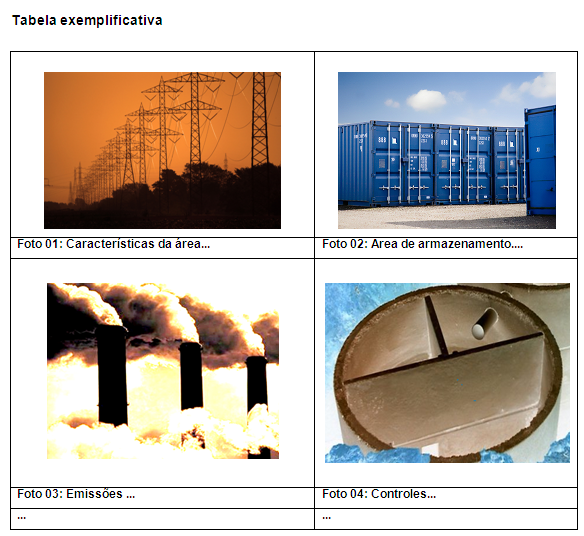 I. INFORMAÇÕES GERAIS:II. CARACTERÍSTICAS DA ÁREA:III.   COORDENADAS UTM DO PERÍMETRO DA ÁREA ÚTIL DA ATIVIDADE:IV.   INFORMAÇÕES SOBRE ATIVIDADE:V. FONTES DE ABASTECIMENTO DE ÁGUA:VI. FONTES DE GERAÇÃO DE EFLUENTES:MÊS:MÊS:MÊS:MÊS:MÊS:MÊS:MÊS:MÊS:MÊS:Tipo de resíduo gerado (I)Classe do resíduoQuantidade de Resíduo GeradoQuantidade de resíduo armazenado temporariamente na empresaQuantidade de resíduo destinadoForma de Acondicionamento (II)Forma de Estocagem (III)Destino (IV) 
Nome da empresaComprovante de destinação(nº da nota fiscal)
Nome da empresaRESÍDUOS NÂO PERIGOSOS GERADOS NA ATIVIDADERESÍDUOS NÂO PERIGOSOS GERADOS NA ATIVIDADERESÍDUOS NÂO PERIGOSOS GERADOS NA ATIVIDADERESÍDUOS NÂO PERIGOSOS GERADOS NA ATIVIDADETipo de resíduo(1). Acondicionamento(2). Armazenamento(3).     Destinaçãoa) Resíduos orgânicos provenientes de sobras de alimentos.b) Resíduos domésticos, de varrição e administrativos.c) Restos inservíveisd) Resíduos recicláveis (papéis, papelões, plásticos, vidros, borrachas, etc).e) Resíduos de construção civil (entulho, madeiras, vergalhões, etc)Acondicionamento:(0) Não há geração(1) Tonéis(2) Bombonas(3) Sacolas(4)Tambor 200L(5) Big Bags(6) Outro. Especificar:...............................................................Armazenamento:(0) Não há geração (1) Com cobertura(2) Piso impermeabilizado(3) Bacia de Contenção(4) Outro. Especificar:.........................................................Destinação:(0) Não há geração(1) Empresa licenciada para coleta e transporte (2) Reciclagem(3) Reaproveitamento(4) Unidade de compostagem(5) Doação/ Venda para terceiros(6) Coleta Pública(7) Outro. Especificar: ................................................................................................VIII.  ROTEIRO DE ACESSO:IX. LOCALIZAÇÃO DO EMPREENDIMENTO:X. RELATÓRIO FOTOGRÁFICO (detalhado e de fácil visualização) com data, devendo ilustrar as seguintes situações: 